LAMPIRAN DPernyataan-pernyataan berikut terkait dengan gaya gravitasi antara dua buah planet.
(1)		sebanding dengan kuadrat jarak kedua planet(2)		sebanding dengan kuadrat massa kedua planet(3)		berbanding terbalik dengan kuadrat jarak kedua planet(4) 	berbanding lurus dengan perkalian massa kedua planet.Pernyataan di atas yang benar adalah…	
A. 1 dan 2	
B. 2 dan 3	
C. 3 dan 4	
D. 1 dan 3	
E. 1 dan 4Gaya gravitasi dapat diamati jika… Benda-benda bergerak aktifBenda-benda yang ditinjau memiliki massa yang kecilBenda-benda yang ditinjau memiliki massa yang besarBenda-benda yang ditinjau diamBenda-benda yang ditinjau memiliki kecepatan besarManakah yang termasuk pengertian dari hukum Newton III adalah …A. Jika resultan gaya pada suatu benda sama dengan nol, maka benda yang diam akan tetap diam dan benda yang bergerak akan tetap bergerak dengan kecepatan tetap selama tidak ada gaya eksternal yang mengenainya.B. Jika benda A mengerjakan gaya pada benda B, maka benda B akan mengerjakan gaya pada benda A, yang besarnya sama tetapi arahnya berlawanan. C. Percepatan yang dihasilkan oleh resultan gaya yang bekerja pada suatu benda berbanding lurus dengan resultan gaya, dan berbanding terbalik dengan massa benda.D. Tekanan yang diberikan zat cair pada ruang tertutup akan diteruskan ke tiap titik fluida dalam bejana (segala arah) dan sama besarE. Setiap benda yang dicelupkan ke dalam zat cair akan memperoleh gaya ke atas yang disebut dengan gaya apung sebesar berat zat cair yang dipindahkannyaJika Bumi menyusut menjadi setengah semula, tapi massanya tetap, maka apa yang terjadi dengan massa benda-benda yang ada di permukaan bumi ...A. Massa benda tetap  B. Berat benda tetap C. Berat benda menjadi setengah semulaD. Berat benda menjadi dua kali semulaE. Berat benda menjadi empat kali semulaManakah yang termasuk gaya gravitasi, kecuali…Gaya tarik menarik yang bekerja antara dua benda sebanding dengan massa masing-masing benda dan berbanding terbalik dengan kuadrat jarak kedua benda.Besaran vektor yang arahnya senantiasa menuju pusat massa benda.Hukum ini pertama kali ditemukan oleh ahli fisika bernama Isaac Newton.F: G x (m1 x m2)/r2Gaya yang berarah melawan gerak benda atau arah kecenderungan benda bergerakPercepatan gravitasi planet Y bernilai dua kali percepatan gravitasi bumi. jika massa bumi P  dan jari-jari planet Q 4 kali jari-jari bumi, massa planet Q adalah…4 P16 P32 P64 P128 PSuatu benda berada pada ketinggian tertentu diatas permukaaan bumi. Percepatan gravitasi pada ketinggian tersebut sebesar 3/4 g. Jika R adalah jari-jari bumi dan g adalah percepatan gravitasi di permukaan bumi, ketinggian benda adalah ( akar 3= 1,732)…0,15 R0,17 R0,25 R0,22 R0,25 RPerbandingan kuat medan gravitasi bumi untuk dua benda, yang satu dipermukaan bumi dan satu lagi di ketinggian yang berjarak ½ R dari permukaan bumi (R = jari-jari bumi) adalah…1:22:33:24:99:4Sebuah roket yang beratnya w diluncurkan vertikal ke atas dari muka bumi. Jika D adalah diameter bumi, maka tepat saat roket berada pada ketinggian 0,5 D dari muka bumi, berat roket adalah…4 W2 W3 W0,5 W0,25 WSuatu pesawat UPO memiliki berat 200 N dipermukaan bumi. Jika pesawat naik pada ketinggian yang sama dengan jari-jari bumi beratnya akan sama menjadi…2500 N5000 N10000 N20000 NTetapSuatu gaya merupakan gaya konservatif jika kerja yang dilakukannya terhadap bendaSama dengan perubahan energi potensial bendaHanya bergantung pada keadaan awal dan keadaan akhirTidak bergantung pada perubahan energi potensialTidak bergantung pada bentuk lintasan gerak Manakah pernyataan yang benar..1 dan 22 dan 41 dan 33 dan 41Manakah yang termasuk kedalam hukum II Kepler…Semua planet bergerak di lintasan elips dengan Matahari berada di salah satu fokusnyaVektor radial yang digambarkan dari Matahari ke planet menyapu area yang sama dalam interval waktu yang sama.Kuadrat periode planet sebanding dengan pangkat tiga semi mayor aksis dari lintasan elips. Hukum ketiga ini juga bisa disederhanakan sebagai “Kuadrat periode planet sebanding dengan pangkat tiga jari-jari lintasannya.Jika benda A mengerjakan gaya pada benda B, maka benda B akan mengerjakan gaya pada benda A, yang besarnya sama tetapi arahnya berlawanan.Jika resultan gaya pada suatu benda sama dengan nol, maka benda yang diam akan tetap diam dan benda yang bergerak akan tetap bergerak dengan kecepatan tetap selama tidak ada gaya eksternal yang mengenainyaApakah fungsi dari hukum kepler, kecuali…Digunakan untuk memperkirakan lintasan planet-planet atau benda luar angkasa  lainnya yang mengorbit Matahari seperti asteroid atau planet luar yang belum ditemukan semasa Kepler hidup.Bulan yang mengorbit bumi dan bahkan pada saat ini telah ditemukan ada benda luar angkasa lain yang mengorbit bumi selain bulanDigunakan untuk mengetahui lintasan benda luar angkasa lainnya yang semasa Kepler hidup belum ditemukan.Pada saat melompat, kaki akan memberi gaya ke tanah dan tanah akan memberi gaya berlawanan arah sehingga badan akan terdorong ke udara.Dimanfaatkan untuk meneliti pengorbitan lain selain matahari.Perbandingan massa planet A dan B adalah 2 : 3 sedangkan perbandingan jari-jari planet A dan B adalah 1 : 2. Jika berat benda di planet A adalah w, maka berat benda tersebut di planet B adalah…A. 3/8 wB. 3/4 wC. 1/2 wD. 4/3 wE. 8/3 wJika kedudukan benda A adalah 1/2 R di atas permukaan bumi, sedangkan kedudukan benda B adalah 2R di atas permukaan bumi (R = jari-jari bumi), maka perbandingan kuat medan gravitasi yang dialami benda A dan B adalah...A. 1 : 8 B. 1 : 4 C. 2 : 3 D. 4 : 1 E. 8 : 1Perbandingan kuat medan gravitasi bumi untuk dua benda, yang satu di permukaan bumi dan satu lagi di ketinggian yang berjarak ½ R dari permukaan bumi (R = jari-jari bumi) adalah…A. 1 : 2B. 2 : 3C. 3 : 2D. 4 : 9E. 9 : 4Benda pada permukaan bumi memiliki percepatan gravitasi 1/6 g (g = percepatan gravitasi di permukaan bumi). Anggaplah Bumi bulat sempurna dengan jari-jari R, maka dimanakah benda tersebut terletak di atas permukaan bumi...2R3R4R5R10RPerbandingan periode planet A dan B adalah 8 : 27. Jika jarak rata-rata planet A terhadap Matahari adalah 4 satuan astronomi (SA), maka jarak rata-rata planet B terhadap Matahari adalah…A. 4 SAB. 5 SAC. 7 SAD. 8 SAE. 9 SAJarak rata-rata planet A dan B terhadap Matahari, masing-masing berbanding 4 : 1. Jika periode revolusi planet A mengitari matahari selama 704 hari, maka lama periode planet B mengitari matahari adalah…704 hari5632 hari2765 hari7040 hari7000 hariSebuah satelit cuaca beratnya 200 N sedang mengelilingi Bumi dengan orbit 2/3 R (R = jari-jari bumi). Berat satelit jika di permukaan bumi adalah...200 N2000 N1250 N12500 N25000 NDua planet A dan B mengorbit matahari. Perbandingan antara jarak planet A dan planet B ke matahari RA : RB = 1:4 . apabila periode planet A mengelilingi matahari adalah 88 hari maka periode planet B adalah…500 hari704 hari825 hari850 hari920 hariPlanet A dan B masing-masing berjarak rata-rata sebesar P dan Q terhadap matahari. Planet A mengitari matahari dengan periode T. jika P=4Q, maka planet B mengitari matahari dengan periode…1/12 T1/10 T1/8 T1/6 T¼ TContoh Hukum Newton III adalah…Ketika mobil yang melaju kencang di rem mendadak, penumpang akan terdorong ke depanKoin yang diletakkan di atas kertas akan tetap diam jika kertas ditarik dengan cepatKetika memindahkan barang dengan gaya dorong yang sama, barang yang ringan akan lebih cepat dipindahkan daripada barang yang berat.Jika seseorang menggunakan sepatu roda dan mendorong dinding, orang tersebut akan terdorong menjauhi dinding.Ketika mendorong sebuah kursi kecil dan sebuah lemari, kita membutuhkan gaya yang lebih besar untuk mendorong lemari. Sebab, massa lemari lebih besar daripada kursi.Manakah pernyataan dibawah ini yang salah…Gaya disimbolkan dengan fSatuan gaya adalah NewtonGaya adalah tarikan dan dorongan yang terjadi pada suatu bendaGaya terdiri dari gaya gravitasi, gaya pegas, gaya gesek, gaya magnet, gaya listrik statis, dan gaya otot Gaya adalah tarikan dan bukan dorongan yang terjadi pada suatu bendaHukum kepler ditemukan oleh seorang matematikawan yang juga merupakan seorang astronom Jerman bernama…Isaac NewtonIsaac KeplerJohannes KeplerMichael FaradayAl- KhawarizmiManakah fungsi hukum kepler dibawah ini yang salah…Menentukan waktu  lintasan planet atau benda langitMemprediksi lintasan satelit planet yang mengelilingiplanet tersebut seperti bulan mengelilingi  bumi.Mempresiksi lintasan suati planet atau benda luar angkasa seperti asteroid dan komet yang mengorbit pada matahariDimanfaatkan untuk meneliti pengorbitan lain selain matahari.Pada saat melompat, kaki akan memberi gaya ke tanah dan tanah akan memberi gaya berlawanan arah sehingga badan akan terdorong ke udara.Komet Halley bergerak sepanjang orbit elips mengitari matahari. Pada perihelion, komet Halley berjarak 8,75 x107 km dari matahari, sedangkan pada aphelion berjarak 5,26 x 109 km dari matahari. Berapakah eksentrisitas dari orbit komet halley…0,96870,9670,850,650,2447Planet X dan planet Y mengorbit mengitari matahari. Jika perbandingan antara jarak masing-masing planet ke matahari adalah 3 : 1 maka perbandingan periode planet X dan planet Y mengelilingi matahari adalah…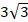 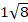 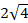 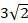 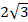 Bumi memiliki gaya gravitasi sebesar…6,67 x 10-11 N7,25 x 10-11 N6,45 x 10-11 N6,67 x 9-10 N6,67 x 10-11 NManfaat gaya gravitasi bumi adalah, kecuali...Bermanfaat untuk menahan benda-benda dan manusia tetap berada di permukaan Bumi.Menentukan waktu  lintasan planet atau benda langitMemprediksi lintasan satelit planet yang mengelilingi planet tersebut seperti bulan mengelilingi  bumi.Membuat segala benda yang ada di bumi berada pada tempatnyaGravitasi bumi adalah yang membuat Anda tetap di tanah dan yang membuat benda-benda jatuh.LAMPIRAN EKunci Jawaban1. A					11. C				21. B2. C					12. B	 			22. C3. B					13. D				23. D4. A					14. A				24. E5. E					15. D				25. C6. C					16. E				26. E7. A					17. D				27. B8. E					18. E				28. A9. E					19. B				29. A10. B				20. C				30. C